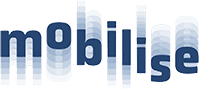 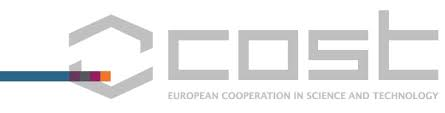 WORKING GROUPS REPORTSofia, BU, 12-13 March 2019WG WORKSHOP:Attendance:WG Leader and Co-LeaderCatherina Voreadou, Leader, GRChristos Arvanitidis, Co-leader, GRKarol Marhold, C0-leader, SKConvener/RapporteurCatherina Voreadou, GRBrecht Verstraete, NONumber of Participants: 14Inclusiveness rate of the WG participation:Gender balance: approx. YES (6 women, 8 men)Geographical distribution: approx. YES (10 countries among which 3 ITC ones) Seniority: NOObjectives of the WG workshopOrganise the Year 2 activities of WG6: Website update MOBILISE Dissemination and Outreach PlanMOBILISE Network EstablishmentMOBILISE Newsletter STSMs 2ond Training SchoolBIODIVERSITY NEXTTopics discussedIdentification and involvement of stakeholdersCitizen science engagementCommunication and involvement with/from other WGsIncrease of the geographical coverage in the Training SchoolsEngagement of content providers from other WGsNext STSMs callParticipation in BIODIVERSITY NEXT eventsProducing useful outcomes from those eventsMajor outcomes Tasks have been identified People have been assigned to tasks Internal communication among WG6 membersPlanning of the upcoming events at BIODIVERSITY NEXT, STSMs, 2ond Training SchoolChallenges faced for Y2Organize a manageable and effective MOBILISE Dissemination and Outreach PlanImprove the 2ond Training School, based on the lessons learnt from the 1st oneIncrease the opportunities of the next STSMsNext steps Achieve the above identified tasks  ANNEXES:List of Participants: Participants name, affiliation, expertise, contactExtended ReportOther material